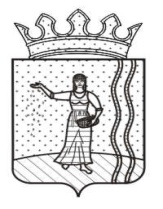 АДМИНИСТРАЦИЯ ПЕТРОПАВЛОВСКОГО СЕЛЬСКОГО  ПОСЕЛЕНИЯ ОКТЯБРЬСКОГО МУНИЦИПАЛЬНОГО РАЙОНА ПЕРМСКОГО КРАЯПОСТАНОВЛЕНИЕ05.12.2014								     	                   № 57Об утверждении административного регламента предоставления муниципальной услуги «Выдача разрешения на проведение земляных и землеустроительных работ» на территории Петропавловского сельского поселения Рассмотрев протест прокурора Октябрьского района от 31.10.2014 № 2-18-184-14 на постановление администрации Петропавловского сельского поселения от 12.08.2012 № 59 «Об утверждении административного регламента по выдаче разрешения на проведение земляных работ». В соответствии с Федеральными законами от 06.10.2003 № 131-ФЗ «Об общих принципах организации местного самоуправления в Российской Федерации», от 02.05.2006 № 59-ФЗ «О порядке рассмотрения обращений граждан Российской Федерации», от 27.07.2010 № 210-ФЗ «Об организации предоставления государственных и муниципальных услуг» и руководствуясь постановлениями администрации Октябрьского городского поселения от 29.11.2011 № 405 «О порядке разработки и утверждения административных регламентов предоставления муниципальных услуг (исполнения муниципальных функций)», от 21.06.2012 № 228 «Об утверждении Перечней муниципальных услуг»ПОСТАНОВЛЯЮ:Удовлетворить протест прокурора Октябрьского района.        2.Административный регламент предоставления муниципальной услуги  «Выдача разрешения на проведение земляных и землеустроительных работ» на территории Петропавловского сельского поселения изложить в следующей редакции. Прилагается.3. Считать утратившим силу постановление администрации Петропавловского сельского поселения от 12.08.2012 № 59 «Об утверждении административного регламента по выдаче разрешения на проведение земляных работ».4. Постановление вступает в силу с момента его обнародования в установленном порядке и подлежит размещению на официальном сайте Петропавловского сельского поселения.5. Контроль за выполнением постановления возложить на специалиста по имуществу и землеустройству Карамову М.ШГлава сельского поселения – председатель Совета депутатов Петропавловского поселения                                                              Ф.М.ЯкуповаПриложение к постановлению администрацииПетропавловского сельского поселенияот 05.12.2014 № 57АДМИНИСТРАТИВНЫЙ РЕГЛАМЕНТпредоставления муниципальной услуги«Выдача разрешения на проведение земляных и землеустроительных работ» на территории Петропавловского сельского поселения1. Общие положенияАдминистративный регламент предоставления муниципальной услуги «Выдача разрешений на проведение земляных и землеустроительных работ» (далее – административный регламент) разработан в целях повышения качества предоставления муниципальной услуги, создания комфортных условий для участников отношений, возникающих при исполнении муниципальной услуги, и определяет сроки и последовательность действий (административных процедур) Администрации Петропавловского сельского поселения, осуществляемых по запросу физического или юридического лица, либо их уполномоченных представителей, а также порядок взаимодействия между специалистами Администрации Петропавловского сельского поселения (далее – Администрация), должностными лицами, взаимодействия Администрации Петропавловского сельского поселения с физическим или юридическими лицами либо их уполномоченными представителями, органами государственной власти и местного самоуправления при предоставлении муниципальной услуги.Заявителями, имеющими право на получение муниципальной услуги, являются юридические и физические лица (далее – заявитель). От имени физического лица с заявлением (Приложение 1 к Административному регламенту) о предоставлении муниципальной услуги имеет право обратиться его законный представитель. Он представляет документ, удостоверяющий личность, документ, подтверждающий полномочия на обращение с заявлением о предоставлении муниципальной услуги (подлинник, либо нотариально заверенную копию). От имени юридического лица с заявлением о предоставлении муниципальной услуги могут обратиться лица, действующие в соответствии с законом, иными правовыми актами и учредительными документами без доверенности, а так же представители в силу полномочий, основанных на доверенности или договоре. В предусмотренных законодательством случаях от имени юридического лица могут действовать его участники.Информирование и консультирование граждан по вопросу предоставления услуги.Информирование и консультирование граждан по вопросу предоставления услуги осуществляется:-непосредственно в помещениях Администрации поселения;-с использованием средств телефонной связи;-путем электронного информирования;-посредством размещения информации на официальном сайте Петропавловского сельского поселения;-на информационных стендах.Администрация поселения находится по адресу: 617851, Пермский край, Октябрьский район с. Петропавловск, ул. Уральская, д. 20, телефоны: 8(34266) 3-57-34, 3-57-24.Адрес электронной почты Администрации поселения: ppavlovsk-pos@mail.ru.Режим работыАдрес месторасположения, телефон для справок и консультаций, адрес электронной почты Администрации, сведения о графике (режиме) работы Администрации сообщаются по телефонам, а также размещаются на официальном сайте Администрации поселения http://oktyabrskiy.permarea.ru/petropavlovskoe/Glavnaja-stranica/.Основными требованиями при консультировании и информировании являются: компетентность, вежливость, четкость в изложении материала, полнота консультирования.Должностные лица (специалисты) Администрации, осуществляющие прием, консультирование, обязаны относиться к обратившимся гражданам корректно и внимательно, не унижая их чести достоинства.Гражданин с учетом графика (режима) работы Администрации с момента представления заявления и необходимых документов имеет право на получение сведений о прохождении процедур по рассмотрению его заявления и документов при помощи телефона, информационно-телекоммуникационной сети «Интернет» (далее – сеть «Интернет»), электронной почты.Информация о предоставлении муниципальной услуги предоставляется бесплатно.Время ожидания ответа при индивидуальном устном информировании заявителя не может превышать 30 минут. Максимальная продолжительность ответа на вопросы заявителя не должна превышать 10 минут.1.4. При предоставлении муниципальной услуги осуществляется взаимодействие по предоставлению документов и информации, которые находятся в распоряжении органов, предоставляющих государственные услуги, и органов, предоставляющих муниципальные услуги, иных государственных органов, органов местного самоуправления, организаций, в соответствии с нормативными правовыми актами Российской Федерации, нормативными правовыми актами субъектов Российской Федерации, муниципальными правовыми актами. Документы и информация, которые находятся в указанных органах, запрашиваются Администрацией в установленном законом порядке.2. Стандарт предоставления муниципальной услуги2.1. Наименование муниципальной услуги: «Выдача разрешений на проведение земляных и землеустроительных работ».2.2. Наименование органа, предоставляющего муниципальную услугу: Администрация Петропавловского сельского поселения Октябрьского муниципального района Пермского края.При предоставлении Администрацией муниципальной услуги запрещено требовать от гражданина осуществления действий, в том числе согласований, необходимых для получения муниципальной услуги и связанных с обращением в иные государственные органы, органы местного самоуправления и организации.2.3. Результат предоставления муниципальной услуги:Конечным результатом предоставления муниципальной услуги является:-выдача заявителю разрешения на проведение земляных и землеустроительных работ;-отказ в выдаче разрешения на проведение земляных и землеустроительных работ.В случае отказа в выдаче разрешения на проведение земляных работ заявителю направляется информационное письмо о не предоставлении муниципальной услуги (далее – уведомление о не предоставлении муниципальной услуги).2.4 Срок предоставления муниципальной услуги.2.4.1 Муниципальная услуга предоставляется в течение тридцати рабочих дней с даты регистрации заявления о её предоставлении в Администрации поселения.2.5. Правовые основания для предоставления муниципальной услуги:Конституция Российской Федерации;Земельный кодекс РФ;Федеральный закон от 2 мая . N 59-ФЗ "О порядке рассмотрения обращений граждан Российской Федерации";Федеральный закон от 27 июля . N 152-ФЗ "О персональных данных";Федеральный закон от 27 июля . N 210-ФЗ "Об организации предоставления государственных и муниципальных услуг".2.6. Исчерпывающий перечень документов, необходимых для предоставления муниципальной услуги:2.6.1. Документы, предоставляемые заявителем самостоятельно:-запрос (для физических лиц);-заявка (для юридических лиц) по форме согласно приложению 1 с подробной характеристикой планирующихся работ, гарантией обеспечения техникой для вывоза лишнего грунта, наличия всех необходимых материалов, переходных мостиков, оградительных щитов, предупредительных знаков, устройства освещения;-график производства земляных работ и полного восстановления разрытой территории и нарушаемых объектов благоустройства;-проектная документация (для ознакомления), согласованная в установленном порядке;-копия лицензии на право производства соответствующих видов работ.2.6.2. Документы, предоставляются заявителем по собственной инициативе, т.к. они подлежат представлению в рамках межведомственного информационного взаимодействия:-схема ограждения и организации движения транспорта, а также график выполнения работ.Запрос направляется заявителем в Администрацию по почте, по электронной почте, через Единый портал либо непосредственно передается в Администрацию поселения.В запросе указывается:а) адрес объекта;б) сведения о заявителе:- полное наименование юридического лица, почтовый адрес, контактный телефон;- фамилия, имя, отчество физического лица, почтовый адрес, номер контактного телефона;2.6.3 Запрос (за исключением направленного по электронной почте) физического лица должен быть подписан физическим лицом, а юридического лица – руководителем организации или уполномоченным лицом и заверен печатью организации.При предоставлении Администрацией муниципальной услуги запрещено требовать от гражданина:-представления документов и информации или осуществления действий, представление или осуществление которых не предусмотрено нормативно-правовыми актами, регулирующими отношения, возникающие в связи с предоставлением муниципальной услуги;-представления документов и информации, которые в соответствии с нормативно-правовыми актами Российской Федерации, нормативно-правовыми актами субъектов Российской Федерации и муниципальными правовыми актами находятся в распоряжении Администрации, предоставляющей муниципальную услугу, иных государственных органов, органов местного самоуправления и (или) подведомственных государственным органам и органам местного самоуправления организаций, участвующих в предоставлении государственных и муниципальных услуг, за исключением документов, указанных в части 6 статьи 7 Федерального закона от 27 июля 2010 N 210-ФЗ "Об организации предоставления государственных и муниципальных услуг".Для предоставления муниципальной услуги необходимо согласовать производство земляных работ со всеми предприятиями и организациями, владельцами инженерных сетей и других сооружений в районе производства земляных работ.2.7. Исчерпывающий перечень оснований для отказа в приеме документов, необходимых для предоставления муниципальной услуги.2.7.1. Предоставление нечитаемых документов, документов с приписками, подчистками, помарками.2.7.2. Предоставление документов в не приемный, нерабочий день.2.7.3. Предоставление документов лицом, неуполномоченным в установленном порядке на подачу документов (при подаче документов для получения услуги на другое лицо).2.8 Исчерпывающий перечень оснований для отказа в предоставлении муниципальной услуги.-заявителем не представлены необходимые для предоставления муниципальной услуги документы;-отказ самого заявителя;-выяснение обстоятельств о предоставлении заявителем ложных данных;-смерть (ликвидация) заявителя.2.9. Размер платы, взимаемой с заявителя при предоставлении услуги.Услуга предоставляется бесплатно.2.10. Максимальный срок ожидания в очереди при подаче запроса о предоставлении услуги и при получении результата предоставления услуги составляет 30 минут.2.11. Максимальный срок регистрации запроса заявителя о предоставлении услуги составляет 3 дня.2.12. Требования к местам предоставления муниципальной услуги.2.12.1. Требования к размещению и оформлению помещений.Помещения должны содержать места для информирования, ожидания и приема граждан.Помещения должны соответствовать санитарно-эпидемиологическим правилам и нормам.2.12.2. Требования к размещению и оформлению визуальной, текстовой информации.Помещения должны содержать места информирования, предназначенные для ознакомления граждан с информационными материалами. Места информирования оборудуются визуальной, текстовой информацией, размещаемой на информационных стендах. К информационным стендам, на которых размещается информация, должна быть обеспечена возможность свободного доступа граждан.2.12.3. Требования к оборудованию мест ожидания.Места ожидания оборудуются:-противопожарной системой и средствами пожаротушения;-системой оповещения о возникновении чрезвычайной ситуации.Для ожидания приема граждан отводятся места, оборудованные стульями, диваном.В период с октября по май в местах ожидания размещаются специальные напольные и (или) настенные вешалки для одежды.2.12.4. Требования к парковочным местам.На территории, прилегающей к месторасположению Администрации, имеются места для парковки автотранспортных средств. Количество парковочных мест определяется исходя из интенсивности и количества заявителей, обратившихся в Администрацию за определенный период.2.12.5. Требования к оформлению входа в здание.Здание, в котором расположена Администрация, должно быть оборудовано отдельным входом для свободного доступа граждан в помещение.Центральный вход в здание Администрации должен быть оборудован информационной табличкой (вывеской), содержащей следующую информацию об Администрации:наименование;место нахождения;режим работы.2.12.6. Требования к местам для информирования заявителей, получения информации и заполнения необходимых документов.Места информирования, предназначенные для ознакомления граждан с информационными материалами, оборудуются: - информационными стендами:- стульями и столами для оформления документов.На информационных стендах, предназначенных для приема граждан, размещается следующая информация:- режим работы Администрации;- графики приема граждан Главой администрации поселения, специалистами Администрации;- адреса официальных  сайтов Администрации в сети «Интернет»;- номера телефонов, факсов, адреса электронной почты Администрации;- перечень документов, необходимых для предоставления муниципальной услуги.2.12.7. Требования к местам для приема граждан.Прием граждан должностными лицами (специалистами) Администрации осуществляется в помещениях Администрации.Место для приема гражданина должно быть снабжено стулом, иметь место для написания и размещения документов, заявлений.2.13. Показатели доступности и качества муниципальной услуги.2.13.1. Показатели доступности муниципальной услуги:Информированность потребителя о получении услуги:- о содержании услуги;- о порядке и условиях получения услуги (включая необходимые документы);- о правах на получение услуги.Комфортность ожидания услуги:- оснащения места ожидания;- санитарно-гигиенические условия помещения (освещенность, просторность, отопление и чистота воздуха);- эстетическое оформление.Комфортность получения услуги:- техническая оснащенность;- санитарно-гигиенические условия помещения (освещенность, просторность, отопление и чистота воздуха);- эстетическое оформление;- комфортность организации процесса.Отношение персонала к потребителю услуги:- вежливость;- тактичность;- отзывчивость.Непосредственная доступность оказываемой услуги:- информационная (объем, носители, воспринимаемость);- финансовая (цены, услуги и дополнительные издержки);- территориальная (транспортная и шаговая);- физическая (пандусы, режим работы).2.13.2. Показатели качества муниципальной услуги:Время, затраченное на получение конечного результата услуги (оперативность):- на подготовку необходимых документов;- ожидание услуги;- непосредственное получение услуги.Качество содержания конечного результата услуги:- соответствие стандарту и запросам потребителей;- профессиональная грамотность персонала.2.14. Иные требования, в том числе учитывающие особенности предоставления муниципальной услуги в многофункциональных центрах предоставления государственных и муниципальных услуг и особенности предоставления муниципальной услуги в электронной форме.2.14.1. Обеспечение возможности получения заявителями информации о предоставляемой муниципальной услуге, форм заявлений и иных документов, необходимых для получения муниципальной услуги в электронном виде на официальном сайте Администрации Петропавловского сельского поселения.3. Состав, последовательность и сроки выполнения административных процедур, требования к порядку их выполнения, в том числе особенности выполнения административных процедур в электронной форме3.1 Предоставление муниципальной услуги включает в себя следующие административные процедуры:а) прием запроса;б) принятие решения о предоставлении муниципальной услуги либо о не предоставлении муниципальной услуги по основаниям, указанным в пункте 2.8 настоящего Административного регламента;в) выдача разрешения на проведение земляных работ или уведомления о не предоставлении муниципальной услуги.3.2 Административную процедуру, предусмотренную подпунктом «а» пункта 3.1. настоящего Административного регламента исполняет специалист по имуществу и земельным отношениям администрации Петропавловского сельского поселения (далее специалист).3.3 Административные процедуры, предусмотренные подпунктами «б» и «в» пункта 3.1. настоящего Административного регламента, исполняет специалист Администрации. 3.4 Описание последовательности действий при предоставлении государственной услуги приведено в Блок-схеме (приложение 2 к настоящему Административному регламенту).3.5 Порядок осуществления в электронной форме.3.5.1 Информация о правилах предоставления муниципальной услуги предоставления по обращениям заявителей размещена на официальном сайте Администрации поселения в сети «Интернет».3.5.2 Подача заявителем запроса в электронной форме осуществляется через официальный сайт Администрации поселения в сети «Интернет».3.5.3 Информация о ходе предоставления муниципальной услуги предоставляется на официальном сайте Администрации поселения в сети «Интернет» и по телефонам, указанных в разделе 1 настоящего Административного регламента.3.5.4 Прием запроса.3.5.5 Основанием для начала процедуры предоставления муниципальной услуги является получение и регистрация Администрацией поселения запроса. Поступивший в Администрацию поселения запрос регистрируется ответственным за регистрацию корреспонденции лицом, и направляется Главе Администрации. Глава Администрации отписывает и передает запрос в порядке делопроизводства специалисту Администрации поселения – исполнителю по запросу.Максимальный срок направления зарегистрированного запроса исполнителю запроса – один рабочий день.3.6. Принятие решения о предоставлении муниципальной услуги либо о не предоставлении муниципальной услуги.3.6.1. Основанием для начала процедуры принятия решения о предоставлении муниципальной услуги либо о не предоставлении муниципальной услуги является поступление запроса исполнителю по запросу.3.6.2. Исполнитель по запросу проверяет поступивший запрос на предмет отсутствия оснований для не предоставления муниципальной услуги.3.6.3. В случае, если основания для не предоставления муниципальной услуги отсутствуют, исполнитель по запросу принимает решение о предоставлении муниципальной услуги.3.6.4. В случае, если муниципальная услуга не предоставляется, исполнитель по запросу готовит уведомление.3.6.5. Уведомление должно содержать причины не предоставления муниципальной услуги.3.6.6. Уведомление передается исполнителем по запросу на подпись Главе Администрации. Глава Администрации подписывает уведомление, которое после регистрации в установленном порядке направляется заявителю.3.6.7. Максимальный срок принятия решения о предоставлении муниципальной услуги либо о не предоставлении муниципальной услуги составляет 3 рабочих дня, следующих за днем регистрации запроса в Администрации поселения.3.7. Результатом исполнения административной процедуры принятия решения о предоставлении муниципальной услуги либо о не предоставлении муниципальной услуги является:-установление исполнителем по запросу отсутствия оснований для не предоставления муниципальной услуги; -уведомление, содержащие причины не предоставления муниципальной услуги.3.8. Принятие решения о предоставлении муниципальной услуги при ликвидации аварий на объектах жизнеобеспечения.3.8.1 Муниципальная услуга для производства земляных и землеустроительных работ при ликвидации аварии предоставляется в течение всего года;3.8.2 Муниципальная услуга при авариях (повреждениях) на подземных инженерных сетях, требующих немедленного устранения, разрешение (ордер) на производство земляных и землеустроительных работ оформляется после начала ликвидации аварии (повреждения) в течение 2-х рабочих дней со дня обнаружения аварии (повреждения) без предоставления заявления в адрес Администрации поселения.3.9. Подготовка разрешения (ордера) на производство земляных работ или уведомления о не предоставлении муниципальной услуги по основаниям указанным в пункте 2.8 настоящего Административного регламента, для предоставления заявителю.3.9.1. Отсутствие оснований для не предоставления муниципальной услуги, предусмотренных пунктом 2.8 настоящего Административного регламента, является основанием для подготовки разрешения на проведение земляных и землеустроительных работ.3.9.2. Исполнитель по запросу передает разрешение на подпись должностному лицу (Главе Администрации).3.9.3 Должностное лицо подписывает разрешение на производство земляных и землеустроительных работ.3.9.4 Исполнитель по запросу передает подписанное разрешение на производство земляных и землеустроительных работ для дальнейшей регистрации и направления заявителю.3.9.5 Максимальный срок исполнения процедуры, тридцать рабочих дней, следующие за днем регистрации запроса в Администрации поселения.4. Формы контроля за исполнением административного регламента4.1. Порядок осуществления текущего контроля за соблюдением и исполнением ответственными должностными лицами положений регламента и иных нормативно-правовых актов, устанавливающих требования к предоставлению муниципальной услуги, а также принятием ими решений.4.1.1 Текущий контроль за соблюдением и исполнением специалистами (должностными лицами) Администрации поселения требований Административного регламента и иных нормативно-правовых актов, регулирующих отношения, возникающие в связи с предоставлением муниципальной услуги, осуществляет – Глава Администрации ежедневно.4.1.2 Текущий контроль осуществляется путем проведения проверок соблюдения и исполнения специалистами положений настоящего Административного регламента и иных нормативно-правовых актов, устанавливающих требования к предоставлению муниципальной услуги.4.2 Порядок и периодичность осуществления плановых и внеплановых проверок полноты и качества предоставления муниципальной услуги, в том числе порядок и формы контроля за полнотой и качеством предоставления муниципальной услуги.4.2.1 Контроль за исполнением и качеством предоставления специалистами муниципальной услуги осуществляется в формах проведения проверок и рассмотрения жалоб на действия (бездействия) специалистов.4.2.2 Проверки могут быть плановыми и внеплановыми. Порядок и периодичность осуществления плановых проверок устанавливается Главой Администрации. При проверке могут рассматриваться все вопросы, связанные с предоставлением муниципальной услуги или отдельный вопрос, связанный с предоставлением муниципальной услуги. Проверки также могут проводиться по конкретной жалобе.4.2.3 Внеплановые проверки проводятся в связи с проверкой устранения ранее выявленных нарушений, а также в случаях получения жалоб на действия (бездействия) специалистов.5. Досудебный (внесудебный) порядок обжалования решений и действий (бездействия) органа, предоставляющего муниципальную услугу, а также должностных лиц или муниципальных служащих5.1 Ответственность должностных лиц Администрации поселения за решения и действия (бездействие), принимаемые или осуществляемые ими в ходе предоставления муниципальной услуги.5.1.1 Должностные лица Администрации поселения, виновные в нарушении установленного порядка рассмотрения обращений граждан, привлекаются к ответственности в соответствии с законодательством Российской Федерации.5.2 Требования к порядку и формам контроля за предоставлением муниципальной услуги, в том числе со стороны граждан, их объединений и организаций.5.2.1 Контроль за предоставлением муниципальной услуги со стороны уполномоченных должностных лиц Администрации поселения должен быть постоянным, всесторонним и объективным.5.2.2 Контроль за ходом рассмотрения обращений могут осуществлять их авторы на основании:-устной информации, полученной по справочному телефону Администрации поселения;-информации, полученной из Администрации поселения по запросу в письменной или электронной форме.5.3. Предмет досудебного (внесудебного) обжалования заявителем решений и действий (бездействия) органа, предоставляющего муниципальную услугу, а также должностного лица, муниципального служащего.Заявитель может обратиться с жалобой, в том числе в следующих случаях:1) нарушение срока регистрации запроса заявителя о предоставлении муниципальной услуги;2) нарушение срока предоставления муниципальной услуги;3) требование у заявителя документов, не предусмотренных нормативными правовыми актами Российской Федерации, нормативными правовыми актами Пермского края, муниципальными правовыми актами для предоставления муниципальной услуги;4) отказ в приеме документов, предоставление которых предусмотрено нормативными правовыми актами Российской Федерации, нормативными правовыми актами Пермского края, муниципальными правовыми актами для предоставления муниципальной услуги, у заявителя;5) отказ в предоставлении муниципальной услуги, если основания отказа не предусмотрены федеральными законами и принятыми в соответствии с ними иными нормативными правовыми актами Российской Федерации, нормативными правовыми актами Пермского края, муниципальными правовыми актами;6) затребование с заявителя при предоставлении муниципальной услуги платы, не предусмотренной нормативными правовыми актами Российской Федерации, нормативными правовыми актами Пермского края, муниципальными правовыми актами;7) отказ органа, предоставляющего муниципальную услугу, должностного лица органа, предоставляющего муниципальную услугу, в исправлении допущенных опечаток и ошибок в выданных в результате предоставления муниципальной услуги документах либо нарушение установленного срока таких исправлений.5.4. Общие требования к порядку подачи и рассмотрения жалобы.5.4.1 Жалоба подается в письменной форме на бумажном носителе, в электронной форме в Администрацию поселения.5.4.2 Жалоба может быть направлена по почте, через многофункциональный центр, с использованием информационно-телекоммуникационной сети «Интернет», официального сайта органа, предоставляющего муниципальную услугу, а также может быть принята при личном приеме заявителя.5.4.3 Жалоба должна содержать:1) наименование органа, предоставляющего муниципальную услугу, должностного лица органа, предоставляющего муниципальную услугу, либо муниципального служащего, решения и действия (бездействие) которых обжалуются;2) фамилию, имя, отчество (последнее - при наличии), сведения о месте жительства заявителя - физического лица либо наименование, сведения о месте нахождения заявителя - юридического лица, а также номер (номера) контактного телефона, адрес (адреса) электронной почты (при наличии) и почтовый адрес, по которым должен быть направлен ответ заявителю;3) сведения об обжалуемых решениях и действиях (бездействии) органа, предоставляющего муниципальную услугу, должностного лица органа, предоставляющего муниципальную услугу, либо муниципального служащего;4) доводы, на основании которых заявитель не согласен с решением и действием (бездействием) органа, предоставляющего муниципальную услугу, должностного лица органа, предоставляющего муниципальную услугу, либо муниципального служащего. Заявителем могут быть представлены документы (при наличии), подтверждающие доводы заявителя, либо их копии.5.4.4 Жалоба, поступившая в орган, предоставляющий муниципальную услугу, подлежит рассмотрению должностным лицом, наделенным полномочиями по рассмотрению жалоб, в течение пятнадцати рабочих дней со дня ее регистрации, а в случае обжалования отказа органа, предоставляющего муниципальную услугу, должностного лица органа, предоставляющего муниципальную услугу, в приеме документов у заявителя либо в исправлении допущенных опечаток и ошибок или в случае обжалования нарушения установленного срока таких исправлений - в течение пяти рабочих дней со дня ее регистрации. Правительство Российской Федерации вправе установить случаи, при которых срок рассмотрения жалобы может быть сокращен.5.4.5 По результатам рассмотрения жалобы орган, предоставляющий муниципальную услугу, принимает одно из следующих решений:1) удовлетворяет жалобу, в том числе в форме отмены принятого решения, исправления допущенных органом, предоставляющим муниципальную услугу, опечаток и ошибок в выданных в результате предоставления муниципальной услуги документах, возврата заявителю денежных средств, взимание которых не предусмотрено нормативными правовыми актами Российской Федерации, нормативными правовыми актами Пермского края, муниципальными правовыми актами, а также в иных формах;2) отказывает в удовлетворении жалобы.5.4.6 Не позднее дня, следующего за днем принятия решения, указанного в пункте 5.4.5. настоящего раздела, заявителю в письменной форме и по желанию заявителя в электронной форме направляется мотивированный ответ о результатах рассмотрения жалобы.5.4.7 В случае установления в ходе или по результатам рассмотрения жалобы признаков состава административного правонарушения или преступления должностное лицо, наделенное полномочиями по рассмотрению жалоб в соответствии с пунктом 4.6.1. настоящего раздела, незамедлительно направляет имеющиеся материалы в органы прокуратуры.5.5. Обращения лиц, не являющихся заявителями (лицами, обратившимися с запросом о предоставлении муниципальной услуги), рассматриваются в порядке и сроки, установленные Федеральным законом от 2 мая 2006 N 59-ФЗ "О порядке рассмотрения обращений граждан Российской Федерации".Приложение 1к Административному регламенту по предоставлению муниципальной услуги «Выдача разрешения на производство земляных и землеустроительных работ»ЗАЯВКАНА ПОЛУЧЕНИЕ РАЗРЕШЕНИЯ НА ПРОИЗВОДСТВО ЗЕМЛЯНЫХ И ЗЕМЛЕУСТРОИТЕЛЬНЫХ РАБОТ1. Организация, производитель работ_____________________________________________________2. Адрес объекта______________________________________________________________________3. Место проведения работ_____________________________________________________________4. Вид и объем работ__________________________________________________________________________________________________________________________________________________________________________________________________________________________________________________________________________________________________________________________________5. Вид вскрываемого покрытия, площадь_________________________________________________6. Сроки выполнения работ           Начало_______________________________                                                          Окончание____________________________7. Полное восстановление дорожного покрытия и объектов благоустройства будет произведено в срок до ______________________________________________________________________________Руководитель организации (предприятия)__________________ _____________                                                                                             Подпись            ФИОСведения об ответственном за производство работ(заполняется ответственным за производство работ)ФИО________________________________________________________________________________Приказ по организации N______ от______________________________________________________Должность, образование________________________________________________________________Паспортные данные _____________N_________________выдан_______________________________________________________________________________Домашний адрес, телефон______________________________________________________________________________подпись_________________________________________                              ответственного за производство работ        Выдать разрешение на производство земляных работРуководитель _______________________________________________________________(                                       )          (подпись)Приложение 2к Административному регламенту по предоставлению муниципальной услуги «Выдача разрешения на производство земляных и землеустроительных работ»Блок-схемапредоставления муниципальной услуги Дни неделиПериоды и часы работыПонедельникс 9-00 до 17-00, обед с 12-00 до 13-00ВторникСредаЧетвергПятницас 9-00 до 17-00, обед с 12-00 до 13-00с 9-00 до 17-00, обед с 12-00 до 13-00с 9-00 до 17-00, обед с 12-00 до 13-00с 9-00 до 17-00, обед с 12-00 до 13-00Суббота, воскресеньеВыходные дни